 Landsgruppen av helsesykepleiere NSF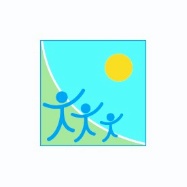 REFERAT STYREMØTE 3 LaH HEDMARK 15.10.20 KL. 08.30-09.30 PÅ MESSENGERTil stede:Linda Langfoss, Gunhild Nordtun, Inger Marie Furuseth,Tove-Kristin Westli(referent)Forfall: Anna Pettersen, Elvira HansenSak 12/2020 Godkjenning av referat 01.09.20	Tove-Kristin informerte om at tilbakemelding har blitt sendt på høringen som gjelder helsesykepleierutdanningen.Og likeledes på høringen ang bedre samarbeid for barn og unge som har behov for et sammensatt tjenestetilbud.Sak 13/2020 Fagdag 2021.	Det har ikke kommet noen retningslinjer fra NSF sentralt enda angående om fagdager kan arrangeres i 2021 i forhold til koronapandemien. Styret i LaH Hedmark tar i dag beslutningen om at vi avlyser fagdagen i februar 2021. Det blir for kort tid til planlegging fra nå siden vi er midt i oktober allerede. På denne tiden i 2019 var vi på god veg med planleggingen både når det gjaldt forelesere og utstillere. Vi tenker i stedet at vi kan planlegge fagdag i oktober 2021 hvis NSF tillater arrangement i 2021.Tove-Kristin avbestiller Scandic Elgstua 11.02.2021..
Sak 14/2020 Kort gjennomgang fra noen saker på lokalgruppeledersamlinga i september.Det var mange saker oppe på lokalgruppeledersamlinga. En av sakene var om vår rolle i smittesporingsarbeidet, og her kom vi i styret inn på at smittevern har vært en del av helsesykepleiers fagfelt i alle tider.I stedet for å gå igjennom hver sak her, så sender Tove-Kristin ut referatet, og hver enkelt i styret kan sende kommentarer til Tove-Kristin hvis man tenker noe bør meldes tilbake til LaH sentralt.Sak 15/2020 Evt.Tove-Kristin informerer om en serie workshop om digital kompetanse. Denne er kostnadsfri og workshopen gjennomføres i samarbeid med Sentralt fagforum og arbeidsutvalget. Tove-Kristin videresender E-posten til resten av styret med mer utfyllende informasjon, om bla hvordan du melder deg på og tidspunktene for workshopen.